Ad-Soyad:                                                                               -A-Sınıf          :Numara   :               ÖZBUĞDAY LİSESİ 12.SINIF 2.DÖNEM MATEMATİK 1.YAZILI SORULARI1.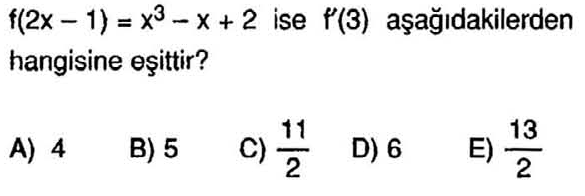 2.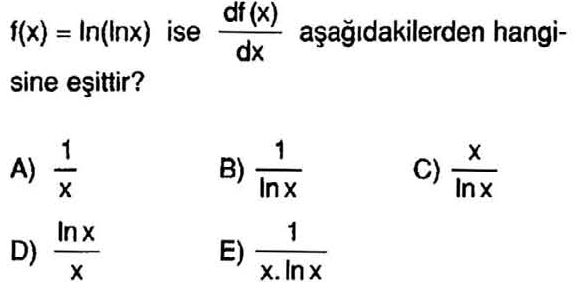 3.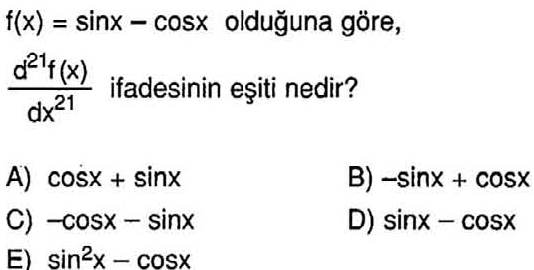 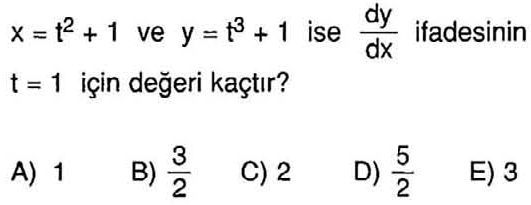 4.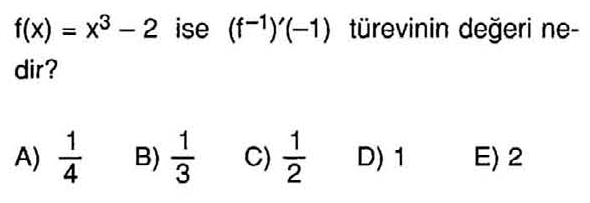 5.6.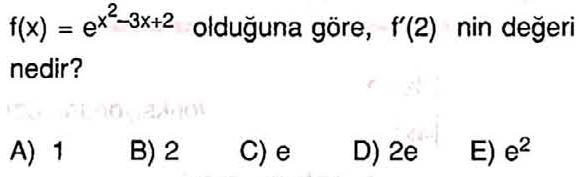 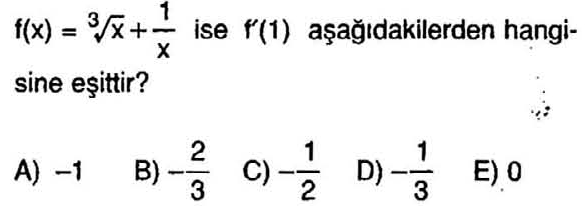 7.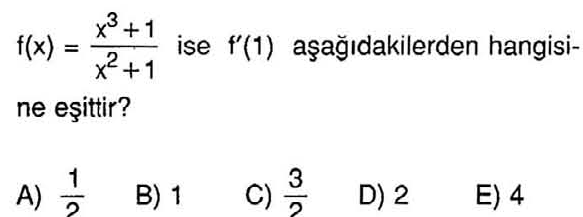 8.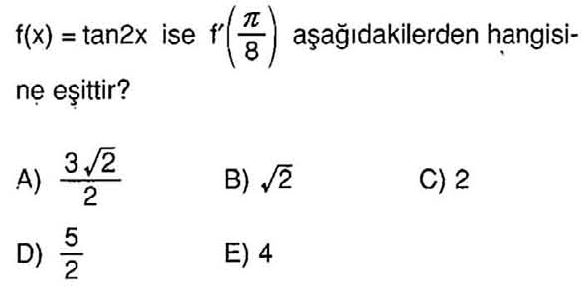 9.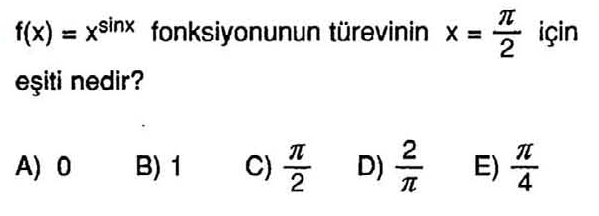 10.11.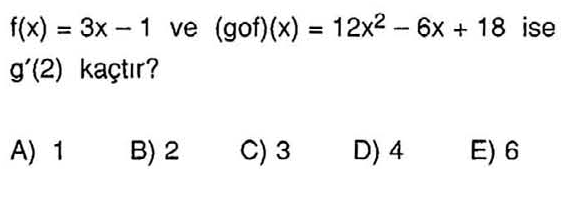 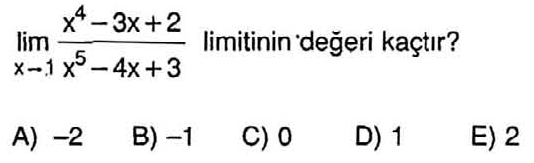 12.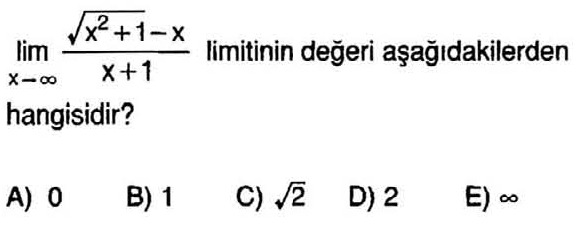 13.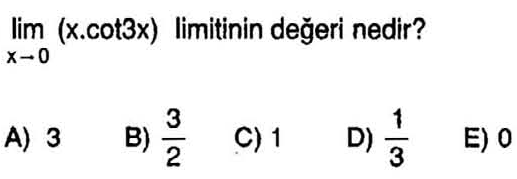 14.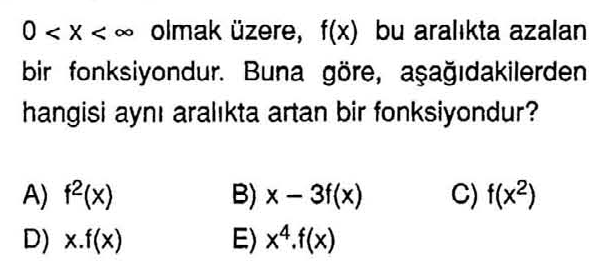 15.16.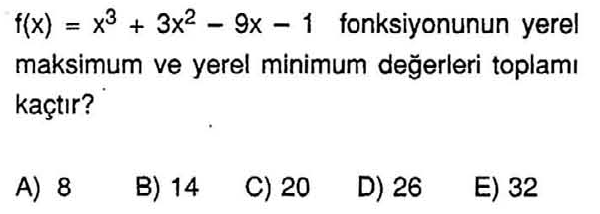 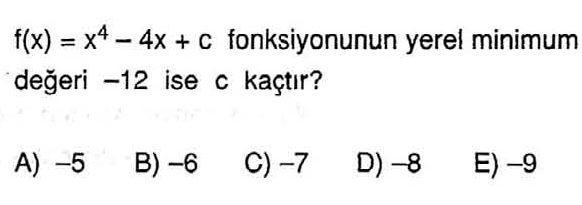 17.18.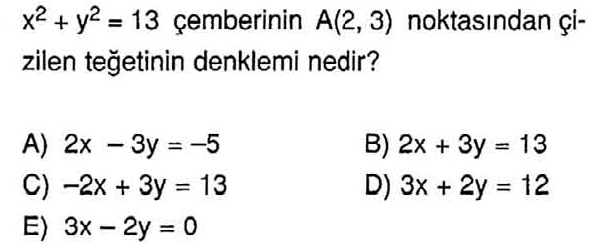 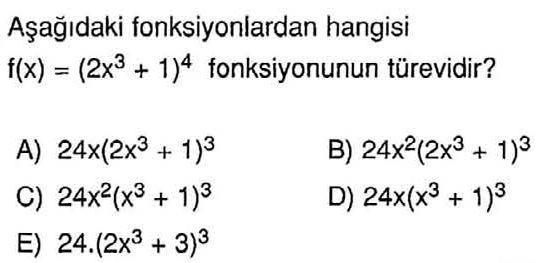 19.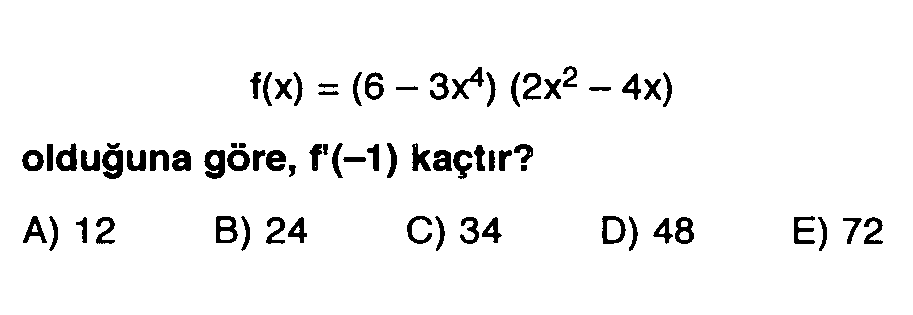 20.                                                                            -A-Ad-Soyad:Sınıf          :                                                                               -B-Numara   :                                                                                 ÖZBUĞDAY LİSESİ 12.SINIF 2.DÖNEM MATEMATİK 1.YAZILI SORULARI1.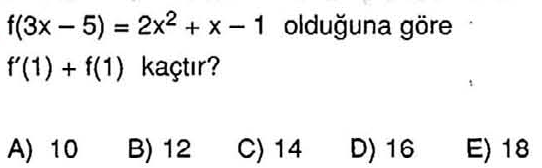 2.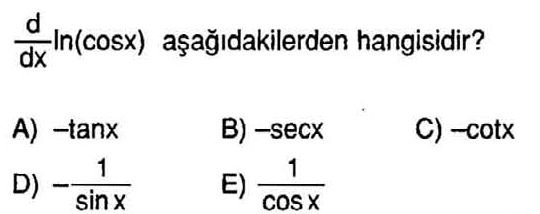 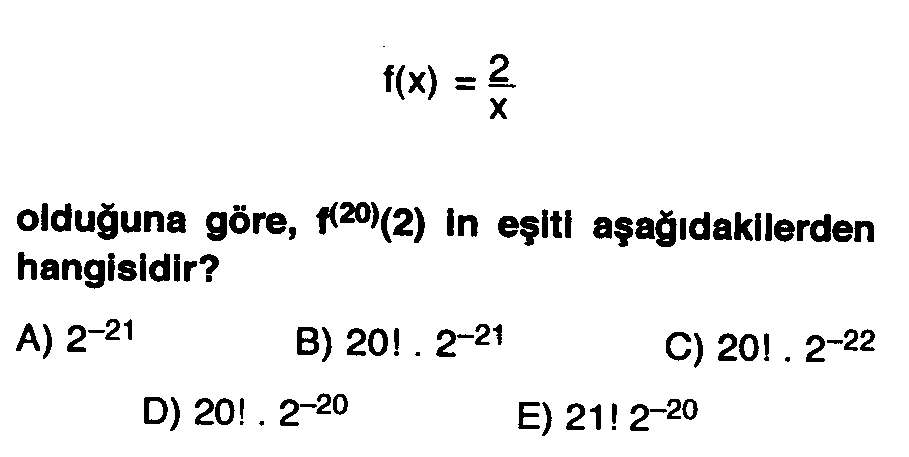 3.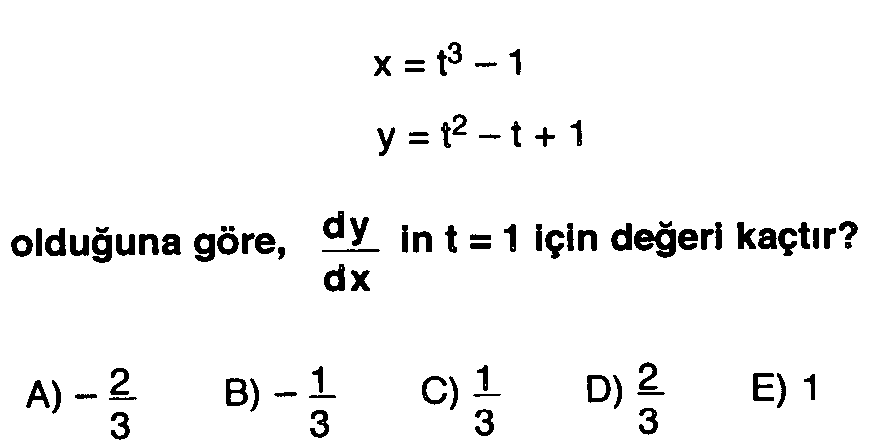 4.5.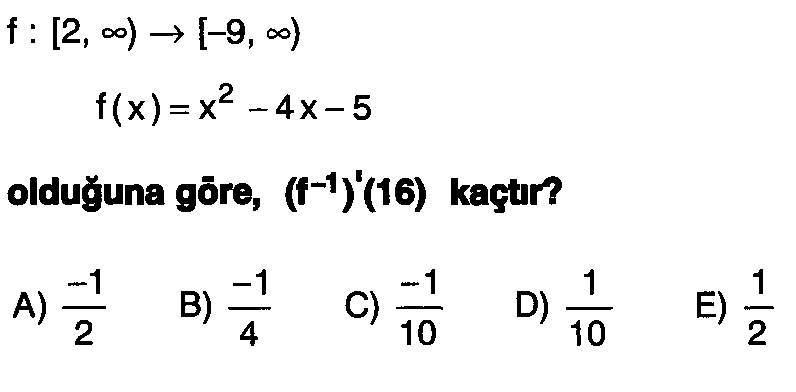 6.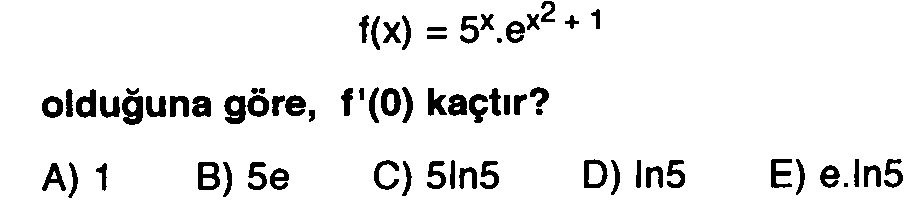 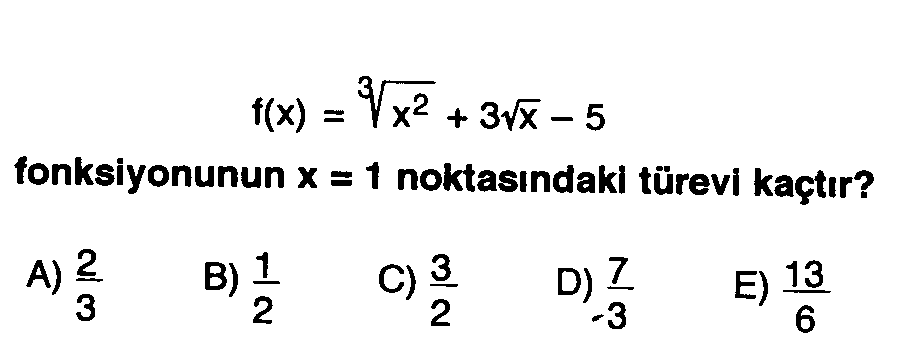 7.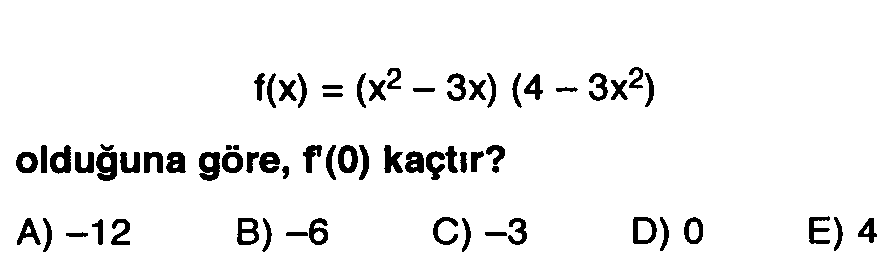 8.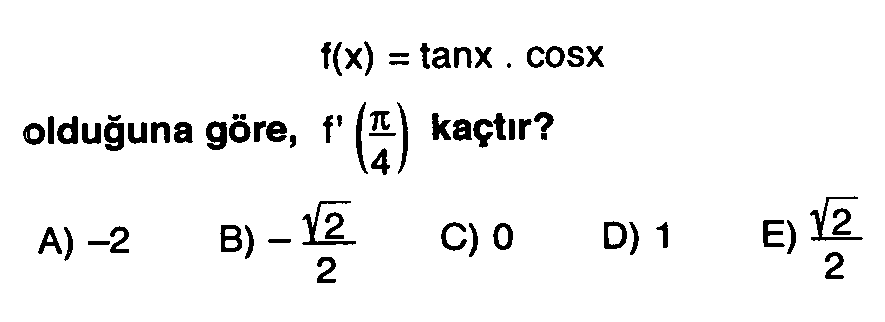 9.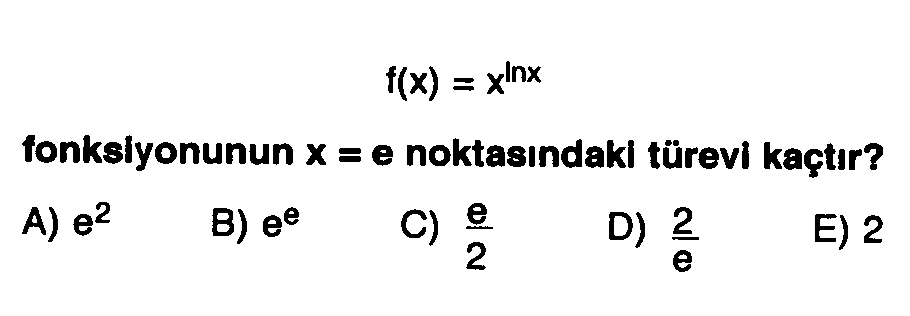 10.11.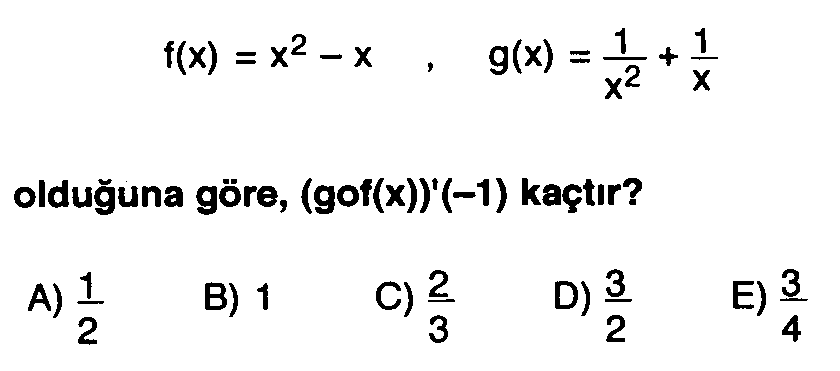 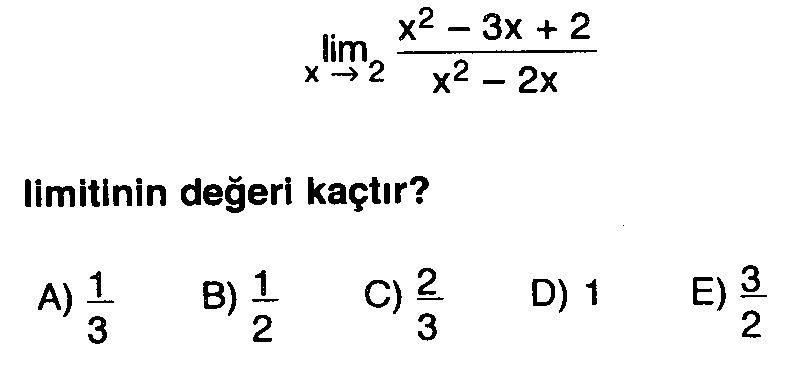 12.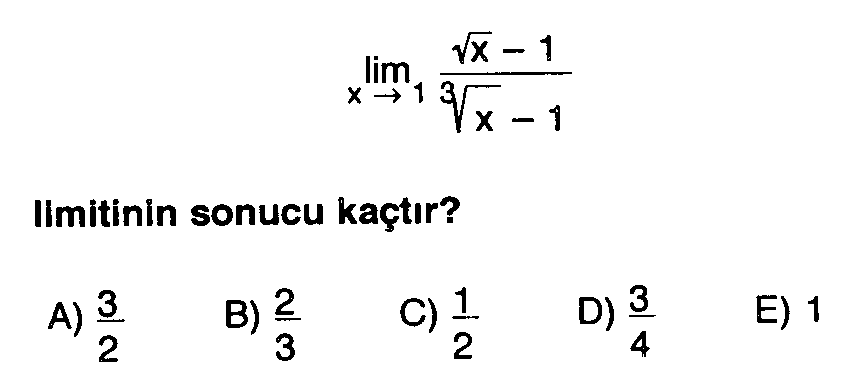 13.14.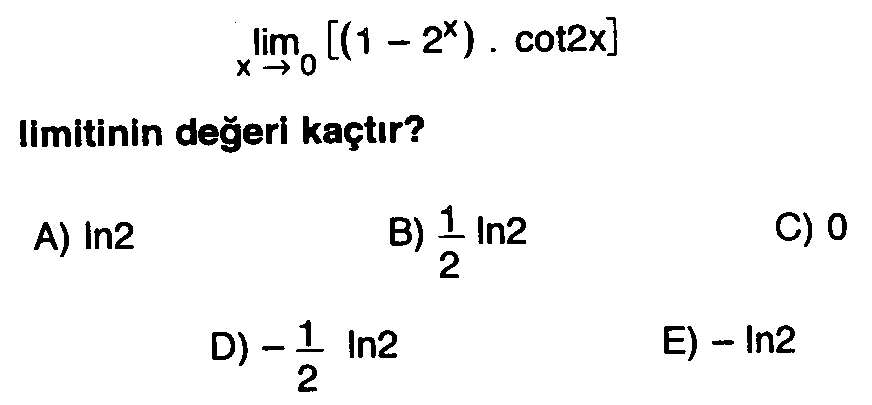 15.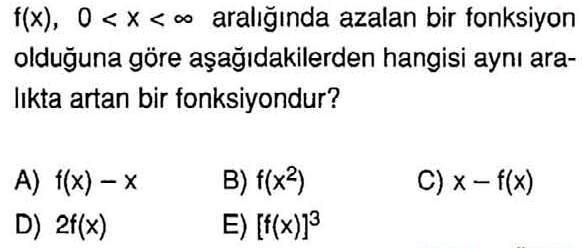 16.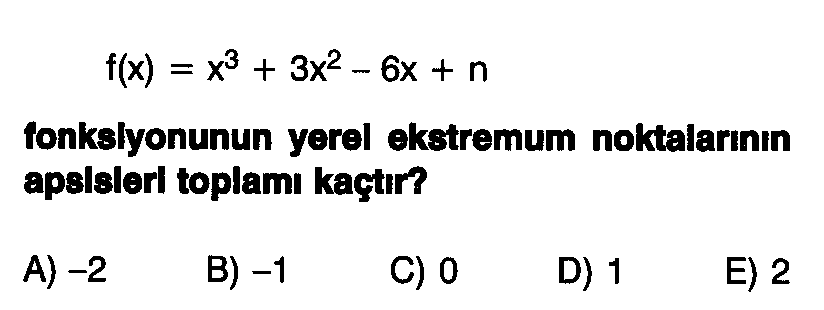 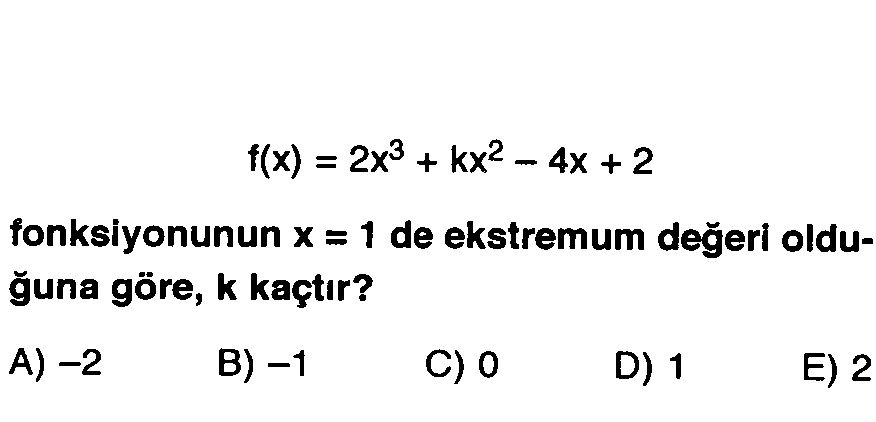 17.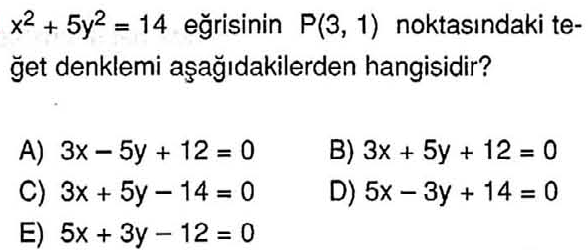 18.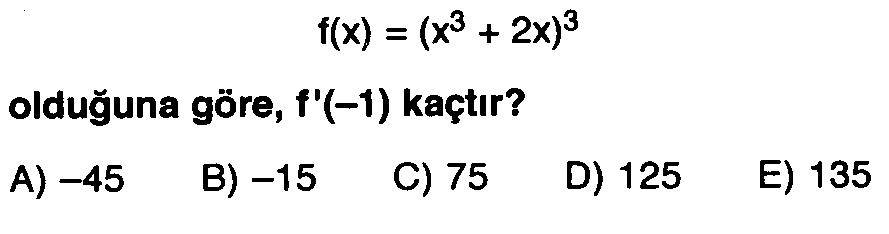 19.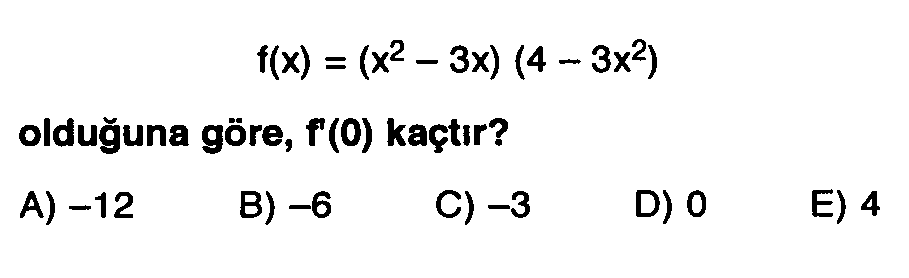 20.                                                                                      -B-                               YANIT ANAHTARI                        A                                                    B    --------------------------                        -------------------------  1-C                    11-E                            1-B                11-D  2-E                    12-B                            2-A                12-B  3-A                    13-A                           3-D                13-A  4-B                    14-D                           4-C                 14-D  5-B                    15-B                           5-D                 15-C  6-A                    16-C                           6-E                 16-A  7-B                    17-E                            7-E                 17-B  8-A                    18-B                            8-A                18-C  9-E                    19-B                            9-E                 19-E10-B                   20-D                          10-E                 20-A